            ตัวชี้วัดที่ 1.4 : ร้อยละของตำบลที่มีระบบการส่งเสริมสุขภาพดูแลผู้สูงอายุระยะยาว (Long Term Care)           ในชุมชนผ่านเกณฑ์ (เป้าหมาย : รอบ 6 เดือน = ร้อยละ 55 /รอบ 12 เดือน = ร้อยละ 70)การดำเนินงาน/ผลการดำเนินงานตามมาตรการสำคัญสถานการณ์ผู้สูงอายุ เขตสุขภาพที่ 8 (พื้นที่รับผิดชอบเขตบริการสุขภาพที่ 8 ประกอบด้วย 7 จังหวัด ดังนี้ จังหวัดอุดรธานีสกลนคร นครพนม เลย หนองบัวลำภู หนองคายและบึงกาฬ) มีประชากรทั้งหมด 5,534,128 คน (ข้อมูลจากสำนักทะเบียนราษฎร์ กระทรวงมหาดไทย) โดยมีประชากรที่มีอายุ 60 ปีขึ้นไป จำนวน 733,428 คน ร้อยละ  13.28 ของประชากรทั้งหมด ซึ่งถือว่าก้าวเข้าสู่สังคมผู้สูงอายุ (มากกว่าร้อยละ 10) จากการคัดกรองโดยใช้แบบประเมินผู้สูงอายุตามกลุ่มศักยภาพ ตามความสามารถในการประกอบกิจวัตรประจำวัน (ADL) ในปี 2562 ได้รับการคัดกรองทั้งหมด 633,781 คน ร้อยละ 86.41 แบ่งเป็นผู้สูงอายุกลุ่มติดสังคม จำนวน 616,175 คน ร้อยละ 97.2, กลุ่มติดบ้าน จำนวน 14,974 คน ร้อยละ 2.3 และกลุ่มติดเตียง จำนวน 2,632 คน ร้อยละ 0.4 ทบทวนข้อมูลสถานการณ์ที่ผ่านมา โครงการการดูแลผู้สูงอายุระยะยาว ปี 2559 – 2561 ในปี 2559-2561 ตำบลที่มีระบบการส่งเสริมสุขภาพดูแลผู้สูงอายุระยะยาว (Long Term Care) ในชุมชนผ่านเกณฑ์ จำนวน 448 ตำบล ร้อยละ 69.60 มีผ่านการอบรมผู้จัดการการดูแลผู้สูงอายุ (Care Manager) ในปี 2559 - 2561 จำนวน 1,105 คน ครอบคลุมสถานบริการสาธารณสุขทุกแห่ง และผ่านการอบรมผู้ดูแลผู้สูงอายุ (Caregiver) จำนวน 6,612 คน ครอบคลุมทุกตำบล/หมู่บ้าน และมีผู้สูงอายุที่มีภาวะพึ่งพิงจำนวน 17,814 คน จัดทำแผนการดูแลผู้สูงอายุที่มีภาวะพึ่งพิงรายบุคคล (Care Plan) จำนวน 12,483 ราย ร้อยละ 70.0 มีผู้สูงอายุเปลี่ยนกลุ่มจากกลุ่มติดเตียงเป็นกลุ่มติดบ้าน จำนวน 227 คน และกลุ่มติดบ้านเป็นกลุ่มติดสังคม จำนวน 591 คน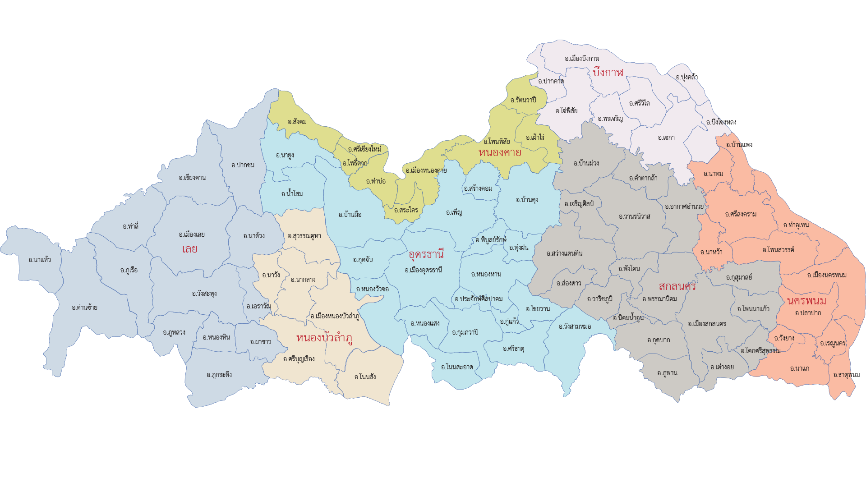 พื้นที่การดำเนินงาน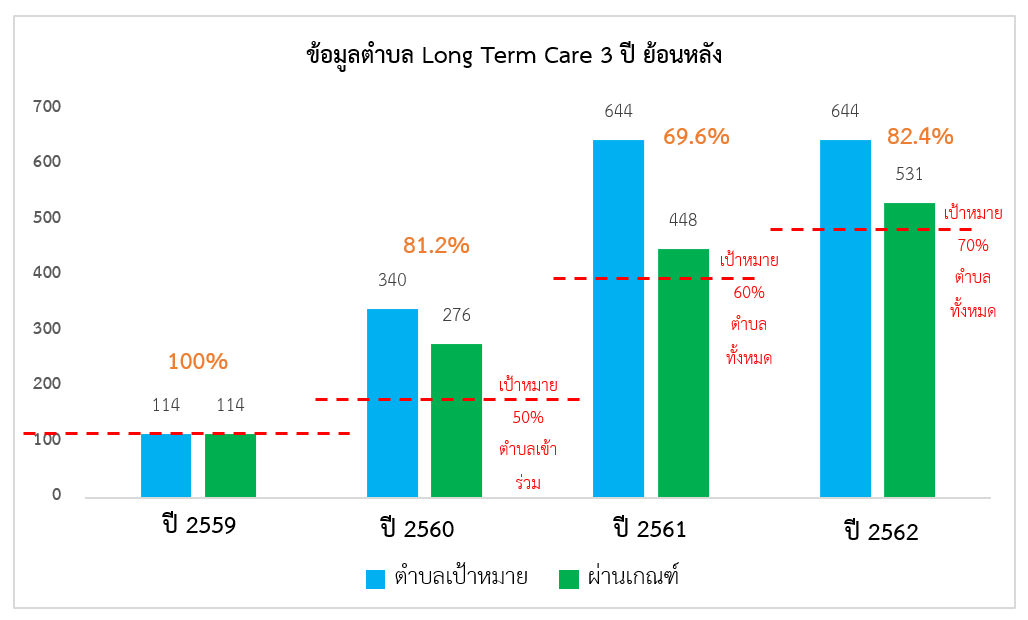 	จากผลการดำเนินงานตำบลที่มีระบบส่งเสริมสุขภาพดูแลผู้สูงอายุระยะยาว (Long Term Care) ของเขตสุขภาพที่ 8 ย้อนหลัง 3 ปี : ปีงบประมาณ 2559, 2560, 2561 และครึ่งปีแรกของปีงบประมาณ 2562 พบว่าการดำเนินงานตำบลฯ ผ่านเกณฑ์ทุกปีข้อมูลภาคีเครือข่าย1.2 นวัตกรรมที่สามารถเป็นแบบอย่าง หรือ Best Practice 1.ตำบลหนองหลวง อำเภอเฝ้าไร่ เป็นพื้นที่ต้นแบบด้านการดูแลสุขภาพผู้สูงอายุ โดย องค์กรปกครองส่วนท้องถิ่นเข้ามามีส่วนร่วมในการดำเนินงานชมรมผู้สูงอายุ2. ชมรมผู้สูงอายุบ้านหนองสระพัง ตำบลหนองบังใต้ อำเภอศรีบุญเรือง จังหวัดหนองบัวลำภู เป็นชมรมผู้สูงอายุดีเด่นระดับเขต ซึ่งมีกิจกรรมส่งเสริมสุขภาพอย่างต่อเนื่องและกิจกรรมทางสังคม โดยชมรมสามารถบริหารจัดการได้ด้วยตนเอง 3. นวัตกรรมหม้อนึ่งลูกประคบสมุนไพร ห่วงใยผู้สูงอายุ โรงพยาบาลส่งเสริมสุขภาพตำบลท่าลาด เป็นนวัตกรรมที่มีประโยชน์ คุ้มค่า ราคาประหยัด และสามารถขยายผลให้กับพื้นที่ข้างเคียงได้4. จังหวัดบึงกาฬมีการคัดกรองภาวะหกล้มและสมองเสื่อมแยกเป็นกลุ่มดี เสี่ยง ป่วย โดยกลุ่มเสี่ยงนำไปเข้าค่ายผู้สูงอายุกรม/จังหวัดชื่อ - สกุลหน่วยงานเบอร์โทรศัพท์กรมอนามัยนายวิรุท  นนสุรัตน์ศูนย์อนามัยที่ 8 อุดรธานี 090-8974999กรมอนามัยน.ส.รสลิน  อินถาศูนย์อนามัยที่ 8 อุดรธานี089-5602777กรมอนามัยว่าที่ร้อยตรียุทธการ  ประพากรณ์ศูนย์อนามัยที่ 8 อุดรธานี087-1827714กรมอนามัยนายทรงพล  คำนึงเกียรติวงศ์ศูนย์อนามัยที่ 8 อุดรธานี091-0645280กรมอนามัยนางชนกนันท์  ทองดอนบมศูนย์อนามัยที่ 8 อุดรธานี081-4398639กรมอนามัยน.ส.วรรณพร  สว่างบุญศูนย์อนามัยที่ 8 อุดรธานี080-1791400กรมสุขภาพจิตน.ส.ชญาน์นันท์ ศรีหาบุตรศูนย์สุขภาพจิตที่ 8092-5311754กรมสุขภาพจิตนายสุพัฒชัย  ปราบศัตรูศูนย์สุขภาพจิตที่ 8042-128746อุดรธานีนางอรวรรณ์  ศรีรัตน์นามสสจ.อุดรธานี089-3752703อุดรธานีนางวชิราภรณ์ สินเจริญเลิศสสจ.อุดรธานี081-5927602หนองคายนายประดิษฐ์  สารรัตน์สสจ.หนองคาย081-9778442หนองคายนายกงเพชร ขุนเขียวสสจ.หนองคาย081-9752021หนองบัวลำภูนางกัญณิกา  สุมาลีสสจ.หนองบัวลำภู089-9444353เลยนางทัศนีวรรณ  พุทซาคำสสจ.เลย093-3038052เลยสวาสดิ์ ศรีเมืองแก้วสสจ.เลย086-8521248บึงกาฬนางไกรษร จุลโยธาสสจ.บึงกาฬ081-9544529น.ส.ปิยพร  เดชบาลสสจ.บึงกาฬ087-3605528สกลนครนางสุภาณี กิตติสารพงษ์สสจ.สกลนคร082-2949695นางสาวศิริวรรณ ณ นครพนมสสจ.สกลนคร091-3656267นครพนมนางนนทรี  เมืองศรีสสจ.นครพนม081-9740268